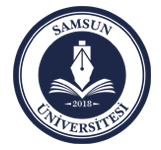 SAMSUN ÜNİVERSİTESİ............MAKAMINAİlgi: ………….. tarihli ve ………………… sayılı yazınız.İlgide kayıtlı görevlendirmeniz gereği yürüterek tamamlamış olduğum disiplin soruşturması sonucunda hazırladığım soruşturma dosyası ekte sunulmuştur.Bilgilerinize arz ederim.Soruşturmacının Adı SoyadıİmzasıEk:	Dosya